常熟市重点企业职业病危害因素动态监测实施方案（征求意见稿）为贯彻《中华人民共和国职业病防治法》、《尘肺病防治条例》、《国家职业病防治规划》(2021-2025年)和《工作场所职业卫生管理规定》等法律法规，有效落实企业职业病防治主体责任，推动我市职业病防治工作深入开展，掌握重点企业职业病危害现状，更好地维护人民群众生命健康安全，特制定本实施方案。项目目标通过第三方职业健康技术力量的支持，按照“分区域、分级别、网格化”原则，实施职业健康风险差异化分级管控，消除易导致职业病高发和群体性职业病危害事件的重大职业健康隐患，同时掌握企业职业健康风险及基层基础工作，加强职业健康监管，推动我市职业健康工作深入开展，更好地维护人民群众生命健康安全。对全市100家职业病危害重点企业进行职业病危害因素监督检测，了解掌握企业工作场所重点职业病危害因素情况。项目对象全市职业病危害重点监管企业100家（企业名单根据上级布置任务、企业关停等不可控因素，可能略有调整，确保检测企业不少于100家）服务机构经招投标确定苏州市华测检测技术有限公司、苏州国环环境检测有限公司、江苏宁大卫防检测技术有限公司和苏州英柏检测技术有限公司等四家检测服务机构承担我市今年动态监测工作。项目内容与方法对100家企业工作场所职业病危害情况调查确定检测的危害因素和点位，开展职业病危害因素检测。按照《用人单位职业病危害因素定期检测管理规范》《江苏省工作场所职业病危害因素检测工作规范》及国家采样、检测规范，对企业进行资料收集、现场调查，制定现场检测方案，采样、检测须符合GBZ159、GBZ/T160、GBZ/T189、GBZ/T192、GBZ/T300等标准要求，采样时企业生产负荷要正常，能够反映职业病危害因素浓度（强度）真实情况。对检测结果超过职业接触限值的，提出相应整改建议。项目结果所有检测企业总结报告书和每家企业的监督检测报告，检测报告出具率100%。总结报告书内容：调查情况、现场情况、职业病危害情况、检测情况、存在的问题及原因分析、向监管部门提出职业健康监管建议措施等。项目考核由市疾控中心对检测情况进行质量考核，对四家检测服务机构检测的企业进行抽查检测。项目进度安排2022年5月-2021年6月，拟定检测计划，开展现场调查。2022年6月-2022年9月，根据调查情况，开展检测并出具检测和总结报告。保障措施各有关部门要进一步提高思想认识，切实加强组织领导，将动态监测工作作为加强企业职业健康监管的一项重要工作抓实抓好。由各板块将动态监测通知到相关企业，加强与服务机构沟通联系，做好督促和协调工作，确保此次动态监测工作顺利进行，并取得实效；进一步加大监管力度，将保障劳动者职业健康权益放在首位，提升相关企业职业病防治水平。序号动态监测企业名称所在区域1敬鹏（常熟)电子有限公司         高新区2江苏同禾药业有限公司            高新区3常熟科勒有限公司高新区4思达耐精密机电（常熟）有限公司高新区5科力美汽车动力电池有限公司高新区6苏州东方模具科技股份有限公司      高新区7常熟市东诚针织品有限公司           高新区8常熟双鹰印染有限公司              高新区9常熟市虞山镇利方大理石商行琴川街道10苏州隋源金属制品有限公司琴川街道11常熟市宏炜玻璃有限公司琴川街道12常熟喷嘴厂有限公司海虞镇13江苏汇生红木家具有限公司海虞镇14江苏通润工具箱柜有限公司海虞镇15常熟市神力机械制造有限责任公司海虞镇16常熟市江润金属制品有限公司海虞镇17常熟市强盛电力设备有限责任公司海虞镇18常熟市久盈机械制造有限公司海虞镇19常熟市华森织造有限公司梅李镇20常熟市红钻石针纺织有限公司梅李镇21常熟市梅李合金材料有限公司梅李镇22常熟市苏怡针纺织品有限公司梅李镇23常熟市建华织造有限公司梅李镇24常熟市电动平车厂梅李镇25常熟市天赢印染有限公司常福街道26常熟凯福尔染整有限公司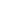 常福街道27常熟市特种冷冻机有限公司常福街道28苏州天铭磁业有限公司常福街道29常熟鸽球印染丝绸印染有限公司常福街道30常熟市明清红木家具厂常福街道31安博电子科技（常熟）有限公司常福街道32研精舍（常熟）精密机械加工有限公司常福街道33苏州海达瑞柴油冷启动技术有限公司常福街道34常熟市常盛重工钢结构有限公司支塘镇35金福源工程机械（常熟）有限公司支塘镇36常熟市宝丰化纺有限责任公司支塘镇37常熟市宏雅庭家具有限公司支塘镇38江苏中合协建筑节能科技有限公司支塘镇39常熟意鹏电器有限公司支塘镇40常熟市腾烽无纺布厂支塘镇41江苏汉斯通药业有限公司支塘镇42常熟市大通机械设备有限公司莫城街道43常熟市恒源机械有限公司莫城街道44常熟市速博机械制造有限公司莫城街道45常熟市振荣铁业有限公司莫城街道46苏州红枫货架制造有限公司尚湖镇47常熟市发东塑业有限公司尚湖镇48江苏业神物流设备有限公司尚湖镇49江苏万宝桥梁构件有限公司尚湖镇50苏州市浩大商业设备有限公司尚湖镇51江苏龙一拉链科技有限公司尚湖镇52常熟市劲力工具有限公司尚湖镇53苏州市诚键法兰制造有限公司尚湖镇54常熟市新能硅胶制品有限公司新材料55常熟市江南粘合剂有限公司新材料56常熟市金玉花卉泡沫有限公司新材料57常熟市宝岩石业有限公司虞山街道58常熟市木器厂有限公司虞山街道59苏州上信医疗科技有限公司古里镇60常熟市凯隆印染有限公司古里镇61苏州恒扬伟业金属制品有限公司古里镇62常熟市润佳针纺织品有限公司古里镇63常熟市徐润机电有限公司古里镇64常熟市明光无纺布厂古里镇65维苏威铸造科技（江苏）有限公司经开区66常熟海伦电子设备有限公司经开区67哈尔沙工程机械部件（常熟）有限公司经开区68华安钢宝利高新汽车板加工（常熟）有限公司经开区69常熟大昌威谱机械有限公司经开区70奇瑞捷豹路虎汽车有限公司经开区71苏州施耐德电梯有限公司经开区72常熟市中隆汽车零部件有限公司经开区73苏州南新电机有限公司沙家浜镇74常熟市宇龙模具有限责任公司沙家浜镇75苏州创力矿山设备有限公司沙家浜镇76苏州腾晖光伏技术有限公司沙家浜镇77常熟市沙家浜芦苇荡振华模具厂沙家浜镇78苏州中来光伏新材股份有限公司沙家浜镇79苏州市韦恩丹尼金属制品有限公司董浜镇80古汉汽车零部件（常熟）有限公司董浜镇81常熟市得天胶塑制品厂董浜镇82常熟市卡斯特金属制品厂董浜镇83苏州沧海真空机械有限公司董浜镇84常熟日山钢结构有限公司董浜镇85常熟市旭润针纺织有限公司东南街道86常熟市华懋纺织有限公司东南街道87常熟市金世缘针纺织有限公司东南街道88常熟市鑫建印染有限公司碧溪街道89常熟市诚裕印染有限公司碧溪街道90常熟市海立复合材料有限公司碧溪街道91常熟市龙鑫机电配件有限公司碧溪街道92常熟市瀛达纺织有限公司碧溪街道93苏州市海豚塑料模具有限公司辛庄镇94米洛佐夫金属制品（苏州）有限公司辛庄镇95常熟市晨光纺织品有限公司辛庄镇96常熟市福安消防设备有限公司辛庄镇97苏州创品机械科技有限公司辛庄镇98常熟市宝成机械有限公司辛庄镇99苏州市弗兰特环保科技有限公司辛庄镇100梵楚膜结构常熟有限公司辛庄镇